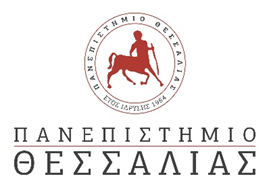 ΓΕΝΙΚΗ ΔΙΕΥΘΥΝΣΗ ΔΟΙΚΟΙΚΗΤΙΚΗΣ ΥΠΟΣΤΗΡΙΞΗΣ                   ΔΙΕΥΘΥΝΣΗ ΟΙΚΟΝΟΜΙΚΗΣ ΔΙΑΧΕΙΡΙΣΗΣΤΜΗΜΑ ΠΡΟΜΗΘΕΙΩΝ δ/νση ηλ. ταχ/μείου: promith@uth.grΑρ .πρωτ.: 5965/21/ΓΠ                                                                       				Βόλος, 08-4-2021    ΠΡΟΣΚΛΗΣΗ ΕΚΔΗΛΩΣΗΣ ΕΝΔΙΑΦΕΡΟΝΤΟΣΟ Αντιπρύτανης Οικονομικών, Προγραμματισμού και Ανάπτυξης του Πανεπιστημίου Θεσσαλίας  έχοντας υπόψη:Το με αριθμ. Πρωτ.:2897/21/ΓΠ 18-2-2021 Πρωτογενές αίτημα της Διεύθυνσης Μηχανοργάνωσης με ΑΔΑΜ:21REQ008378135. Την με αριθμ. Πρωτ. 2893/21/ΓΠ 18-2-2021 Τεχνική έκθεση  για την τεκμηρίωση του προϋπολογισμού και τη σκοπιμότητα της δαπάνης.Την με αρ. πρωτ.: 5497/21/ΓΠ 01-4-2021 έγκριση δαπάνης  (ΑΔΑ:ΨΜΦΖ469Β7Ξ-Ψ7Ε).Την με αρ. πρωτ.:5961/21/ΓΠ/ 08-4-2021  με α/α 190 (ΑΔΑ:6ΑΕΕ469Β7Ξ-ΛΦΓ)και ΑΔΑΜ:21REQ008429913, απόφαση ανάληψης υποχρέωσης.Τον ν. 4412/2016 (Α' 147) «Δημόσιες Συμβάσεις Έργων, Προμηθειών και Υπηρεσιών (προσαρμογή στις Οδηγίες 2014/24/ ΕΕ και 2014/25/ΕΕ)» και τροποποιήσεων αυτού όπως ισχύουν και ειδικότερα τις διατάξεις του άρθρου 118.Το N. 4589/2019 (ΦΕΚ 13/τχ Α΄/29-1-2019) «Συνέργειες Εθνικού και Καποδιστριακού Πανεπιστημίου Αθηνών, Γεωπονικού Πανεπιστημίου Αθηνών, Πανεπιστημίου Θεσσαλίας με τα Τ.Ε.Ι. Θεσσαλίας και Στερεάς Ελλάδας, Παλλημνιακό Ταμείο και άλλες διατάξεις».Το άρθρο 6 του Ν .4782/21 Φεκ Β 36 Εκσυγχρονισμός , απλοποίηση και αναμόρφωση του ρυθμιστικού πλαισίου των δημοσίων συμβάσεων ειδικότερες ρυθμίσεις προμηθειών στους τομείς της άμυνας και της ασφάλειας και άλλες  διατάξεις για την ανάπτυξη ,τις υποδομές και την υγείαΤις ανάγκες του Ιδρύματος.10. Το γεγονός ότι το ύψος της δαπάνης είναι εντός του διαθέσιμου ποσοστού της πίστωσης.πρόκειται να προβείΣε  δαπάνη συνολικού ποσού τριών χιλιάδων πεντακοσίων τριάντα τεσσάρων ευρώ με Φ.Π.Α  24% (3.534,00)  για την αναβάθμιση εξοπλισμού δυο εξυπηρετητών στους οποίους θα μεταφερθούν εικονικές μηχανές που υποστηρίζουν το λογισμικό ηλεκτρονικής γραμματείας της cardisoft λόγω των αυξημένων αναγκών που δημιουργήθηκαν από τη συνένωση του Πανεπιστημίου Θεσσαλίας με τα ΤΕΙ Θεσσαλίας και Στερεάς Ελλάδας.ΑΠΕΥΘΥΝΕΙΠρόσκλησηγια την αναβάθμιση εξοπλισμού  δυο εξυπηρετητών στους οποίους θα μεταφερθούν εικονικές μηχανές που υποστηρίζουν το λογισμικό ηλεκτρονικής γραμματείας της cardisoft λόγω των αυξημένων αναγκών που δημιουργήθηκαν από τη συνένωση του Πανεπιστημίου Θεσσαλίας με τα ΤΕΙ Θεσσαλίας και Στερεάς Ελλάδας, συνολικού ποσού τριών χιλιάδων πεντακοσίων τριάντα τεσσάρων ευρώ με Φ.Π.Α  24% (3.534,00) και 2850 καθ αξία και Φ.Π.Α 24% ποσό 684,00 ευρω .Η δαπάνη βαρύνει τον τακτικό προϋπολογισμό του Π.Θ οικονομικού έτους 2021  και ειδικότερα:ΚΑΕ :7123α.Η Γεωγραφική Περιοχή της σύμβασης, βάσει της κοινής Ονοματολογίας των Εδαφικών Στατιστικών Μονάδων (Nomenclature of territorial units for statistics-NUTS) του τόπου παράδοσης είναι: η Θεσσαλία EL61-Θεσσαλία.Οι ζητούμενες υπηρεσίες-προμήθειες κατατάσσονται στους κάτωθι Κωδικούς: 30236110-6,30237135-4,32421000-0,30233100-2,30237100-0 βάσει του Καταλόγου Κοινής Ονοματολογίας Προϊόντων και Υπηρεσιών της Ε.Ε. (Common Procurement Vocabulary codes-CPV).Πληρωμή ΑναδόχουΗ πληρωμή του αναδόχου θα γίνει μετά το τέλος των υπηρεσιών και μετά την έκδοση α) τιμολογίου β) των σχετικών πρωτοκόλλων  παρακολούθησης και παραλαβής από τις αρμόδιες επιτροπές του Ιδρύματος, με χρηματικό ένταλμα πληρωμής, κατόπιν προσκομίσεως των νόμιμων δικαιολογητικών (ασφαλιστική και φορολογική ενημερότητα, ποινικό μητρώο, κ.α.).Ο ανάδοχος επιβαρύνεται με όλες τις νόμιμες κρατήσεις συμπεριλαμβανομένων των προβλεπόμενων φόρων. ΤΕΧΝΙΚΕΣ ΠΡΟΔΙΑΓΡΑΦΕΣΔΙΚΑΙΟΛΟΓΗΤΙΚΑ ΟΙΚΟΝΟΜΙΚΗΣ ΠΡΟΣΦΟΡΑΣ  ΘΕΜΑ:	«Τεχνική Έκθεση τεκμηρίωσης ανάγκης προμήθειας υλικών για την αναβάθμιση εξυπηρετητών που θα φιλοξενούν το λογισμικό της Cardisoft»Μετά τη συνένωση με τα ΤΕΙ Θεσσαλίας και Στερεάς και τη συνένωση των συστημάτων ηλεκτρονικής γραμματείας, αυξήθηκαν σημαντικά οι απαιτήσεις σε πόρους των εξυπηρετητών που φιλοξενούν τα πληροφοριακά συστήματα. Με την διαρκή ανάπτυξη του ιδρύματος οι απαιτήσεις αυτές ολοένα και αυξάνονται. Για το σκοπό αυτό θα πρέπει να γίνει αναβάθμιση εξοπλισμού δύο εξυπηρετητών στους οποίους θα μεταφερθούν οι εικονικές μηχανές που υποστηρίζουν το λογισμικό ηλεκτρονικής γραμματείας της Cardisoft. Ο ένας εξυπηρετητής θα φιλοξενεί τα πληροφοριακά συστήματα ενώ ο άλλος θα αποτελεί εφεδρεία σε περίπτωση βλάβης του πρώτου.Έγινε έρευνα αγοράς και το ενδεικτικό κόστος του απαιτούμενου εξοπλισμού για τον κύριο εξυπηρετητή ανέρχεται σε 3.534,00€ (συμπεριλαμβανομένου ΦΠΑ 24%) ενώ το κόστος της αναβάθμισης του εφεδρικού σε 4.302,80€ (συμπεριλαμβανομένου ΦΠΑ 24%).Η προσφορά θα δοθεί σύμφωνα με το συνημμένο υπόδειγμα οικονομικής και τεχνικής (Πίνακας ) Προσφοράς (ΕΠΙΣΥΝΑΠΤΕΤΑΙ). Η προσφορά σας πρέπει να κατατεθεί μέχρι τις 14-4-2021 ημέρα Τετάρτη  και ώρα 14.00 στο Τμήμα Διοικητικής Μέριμνας (Πρωτόκολλο) στο Βόλο, 3ος όροφος Αργοναυτών - Φιλελλήνων, ΤΚ 38221, Κτίριο Παπαστράτου. Τηλ. Επικοινωνίας: 2421074657, κος Γεράσιμος Φράγκος e-mail: promith@uth.gr,fmakis@noc.uth.gr.Ο Φάκελος της προσφοράς θα πρωτοκολληθεί  (Πρωτόκολλο 3ος όροφος  Αργοναυτών Φιλελλήνων), την ημερομηνία παραλαβής του. Στο φάκελο θα πρέπει να αναγράφονται ευκρινώς τα εξής:ΣΤΟΙΧΕΙΑ ΟΙΚΟΝΟΜΙΚΟΥ ΦΟΡΕΑ: ΕΠΩΝΥΜΙΑ & ΛΟΙΠΑ ΣΤΟΙΧΕΙΑΠΡΟΣ:ΤΜΗΜΑ ΠΡΟΜΗΘΕΙΩΝΠΡΟΣΦΟΡΑ ΓΙΑ ΤΗΝ ΑΡΙΘΜ. ΠΡΩΤ: 5965/21/ΓΠ 08-4-2021 ΠΡΟΣΚΛΗΣΗ ΕΝΔΙΑΦΕΡΟΝΤΟΣ ΤΟΥ ΠΑΝΕΠΙΣΤΗΜΙΟΥ ΘΕΣΣΑΛΙΑΣΔΙΚΑΙΟΛΟΓΗΤΙΚΑ ΤΕΧΝΙΚΗΣ  ΠΡΟΣΦΟΡΑΣ  Άδεια ασκήσεως επαγγέλματοςΥπεύθυνη Δήλωση Ν.1599/1986 (Α'75) (ΕΠΙΣΥΝΑΠΤΕΤΑΙ), με την υπογραφή του νόμιμου εκπροσώπου του οικονομικού φορέα υπό την εταιρική σφραγίδα στην οποία θα δηλώνεται υπεύθυνα ότι:«έχουμε λάβει γνώση των τεχνικών προδιαγραφών, των όρων της σχετικής πρόσκλησης υποβολής προσφοράς και των σχετικών με αυτήν διατάξεων και κείμενων νόμων και τους αποδεχόμαστε πλήρως. Η προσφορά μας είναι σύμφωνη με τις τεχνικές προδιαγραφές της σχετικής πρόσκλησης προσφοράς. Η υπηρεσία θα εκτελεστεί σύμφωνα με τις τεχνικές προδιαγραφές, τους όρους της σχετικής πρόσκλησης προσφοράς και των σχετικών με αυτήν διατάξεων και κείμενων νόμων».«η εταιρεία/επιχείρησή μας δεν βρίσκεται σε καμία από τις καταστάσεις των άρθρων 73 & 74 του Ν.4412/2016, δεν έχει εκδοθεί σε βάρος της απόφαση αποκλεισμού, σύμφωνα με το άρθρο 74 του Ν.4412/2016, η συμμετοχή της δε δημιουργεί κατάσταση σύγκρουσης συμφερόντων κατά τα ειδικότερα προβλεπόμενα στο άρθρο 24 του Ν.4412/2016 και δεν έχει αθετήσει τις υποχρεώσεις που προβλέπονται στην παρ. 2 του άρθρου 18 του Ν.4412/2016.».«ως προσωρινός ανάδοχος, μετά από την αποστολή σχετικής πρόσκλησης, αναλαμβάνουμε να προσκομίσουμε α) τα αποδεικτικά έγγραφα νομιμοποίησης και τα πρωτότυπα ή αντίγραφα που εκδίδονται, σύμφωνα με τις διατάξεις του άρθρου 1 του Ν.4250/2014 (Α΄ 74), β) ποινικό μητρώο, γ) αποδεικτικό ασφαλιστικής ενημερότητας και δ) αποδεικτικό φορολογικής ενημερότητας».τηρώ και θα εξακολουθώ να τηρώ κατά την εκτέλεση της σύμβασης, εφόσον επιλεγώ,  τις υποχρεώσεις τους που απορρέουν από τις διατάξεις της περιβαλλοντικής, κοινωνικοασφαλιστικής και εργατικής νομοθεσίας, που έχουν θεσπιστεί με το δίκαιο της Ένωσης, το εθνικό δίκαιο, συλλογικές συμβάσεις ή διεθνείς διατάξεις περιβαλλοντικού, κοινωνικού και εργατικού δικαίου, οι οποίες απαριθμούνται στο Παράρτημα Χ του Προσαρτήματος Α του ν. 4412/2016. Η τήρηση των εν λόγω υποχρεώσεων ελέγχεται και βεβαιώνεται από τα όργανα που επιβλέπουν την εκτέλεση των δημοσίων συμβάσεων και τις αρμόδιες δημόσιες αρχές και υπηρεσίες που ενεργούν εντός των ορίων της ευθύνης και της αρμοδιότητάς τουςδεν θα ενεργήσω αθέμιτα, παράνομα ή καταχρηστικά καθ΄ όλη τη διάρκεια της διαδικασίας ανάθεσης, αλλά και κατά το στάδιο εκτέλεσης της σύμβασης, εφόσον επιλεγώλαμβάνω τα κατάλληλα μέτρα για να διαφυλάξω την εμπιστευτικότητα των πληροφοριών που έχουν χαρακτηρισθεί ως τέτοιεςΟ  Αντιπρύτανης Οικονομικών, Προγραμματισμού και ΑνάπτυξηςΚαθηγητής Χαράλαμπος Μπιλλίνης(αποτελεί αναπόσπαστο τμήμα της αριθμ. πρωτ.:5965/21/ΓΠ 08-4-2021 Πρόσκλησης ενδιαφέροντος του Πανεπιστημίου Θεσσαλίας) ΥΠΟΔΕΙΓΜΑ ΟΙΚΟΝΟΜΙΚΗΣ ΠΡΟΣΦΟΡΑΣΠοσό οικονομικής προσφοράς ολογράφως:………………………………………………………………………………Ποσό οικονομικής προσφοράς αριθμητικώς:………………………………………………………………………………Ο/Η ΝΟΜΙΜΟΣ/Η  ΕΚΠΡΟΣΩΠΟΣ(Ημερομηνία & Υπογραφή)Υπόδειγμα Τεχνικής ΠροσφοράςΟ/Η ΝΟΜΙΜΟΣ/Η  ΕΚΠΡΟΣΩΠΟΣ(Ημερομηνία & Υπογραφή)(αποτελεί αναπόσπαστο τμήμα της αριθμ. πρωτ.: 5965/21/ΓΠ 8-4-2021  πρόσκλησης ενδιαφέροντος του Πανεπιστημίου Θεσσαλίας) 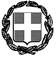 ΥΠΕΥΘΥΝΗ ΔΗΛΩΣΗ(άρθρο 8 Ν.1599/1986)Η ακρίβεια των στοιχείων που υποβάλλονται με αυτή τη δήλωση μπορεί να ελεγχθεί με βάση το αρχείο άλλων υπηρεσιών (άρθρο 8 παρ. 4 Ν. 1599/1986)Α/ΑΕίδοςCPVΠοσότητα (τεμ)Π/Υ είδουςΠ/Υ είδους (με ΦΠΑ)Μνήμη RAM  - 130236110-62180,00223,20Κάρτα Δικτύου 10Gb - 130237135-41500,00620,00Καλώδιο DAC - 132421000-0390,00111,60Δίσκος SSD - 130233100-281920,002.380,80Disk Caddy - 130237100-08160,00198,40ΣΥΝΟΛΟΣΥΝΟΛΟΣΥΝΟΛΟΣΥΝΟΛΟΣΥΝΟΛΟ3.534,00ΕΙΔΟΣ 1 – Μνήμη RAM - 1ΕΙΔΟΣ 1 – Μνήμη RAM - 1ΕΙΔΟΣ 1 – Μνήμη RAM - 1ΕΙΔΟΣ 1 – Μνήμη RAM - 1ΕΙΔΟΣ 1 – Μνήμη RAM - 1Α/ΑΑΝΑΛΥΤΙΚΗ ΠΕΡΙΓΡΑΦΗ ΠΡΟΔΙΑΓΡΑΦΩΝΑΠΑΙΤΗΣΗΑΠΑΝΤΗΣΗΠΑΡΑΠΟΜΠΗ(α)(β)(γ)(δ)(ε)Γενικά ΧαρακτηριστικάECC Registered SDRam DIMMΝΑΙ16GBΝΑΙ1066MHzΝΑΙDDR3ΝΑΙΕΙΔΟΣ 2 – Κάρτα Δικτύου 10Gb - 1ΕΙΔΟΣ 2 – Κάρτα Δικτύου 10Gb - 1ΕΙΔΟΣ 2 – Κάρτα Δικτύου 10Gb - 1ΕΙΔΟΣ 2 – Κάρτα Δικτύου 10Gb - 1ΕΙΔΟΣ 2 – Κάρτα Δικτύου 10Gb - 1Α/ΑΑΝΑΛΥΤΙΚΗ ΠΕΡΙΓΡΑΦΗ ΠΡΟΔΙΑΓΡΑΦΩΝΑΠΑΙΤΗΣΗΑΠΑΝΤΗΣΗΠΑΡΑΠΟΜΠΗ(α)(β)(γ)(δ)(ε)Γενικά Χαρακτηριστικά10Gb Ethernet NICΝΑΙDual SFP+ΝΑΙPCIeΝΑΙLow ProfileΝΑΙΓια Server Dell R510ΝΑΙΕΙΔΟΣ 3 – Καλώδιο DAC - 1ΕΙΔΟΣ 3 – Καλώδιο DAC - 1ΕΙΔΟΣ 3 – Καλώδιο DAC - 1ΕΙΔΟΣ 3 – Καλώδιο DAC - 1ΕΙΔΟΣ 3 – Καλώδιο DAC - 1Α/ΑΑΝΑΛΥΤΙΚΗ ΠΕΡΙΓΡΑΦΗ ΠΡΟΔΙΑΓΡΑΦΩΝΑΠΑΙΤΗΣΗΑΠΑΝΤΗΣΗΠΑΡΑΠΟΜΠΗ(α)(β)(γ)(δ)(ε)Γενικά Χαρακτηριστικά10Gb DAC cableΝΑΙΜήκος 2mΝΑΙConnectors: SFP+ to SFP+ΝΑΙΕΙΔΟΣ 4 – Δίσκος SSD - 1ΕΙΔΟΣ 4 – Δίσκος SSD - 1ΕΙΔΟΣ 4 – Δίσκος SSD - 1ΕΙΔΟΣ 4 – Δίσκος SSD - 1ΕΙΔΟΣ 4 – Δίσκος SSD - 1Α/ΑΑΝΑΛΥΤΙΚΗ ΠΕΡΙΓΡΑΦΗ ΠΡΟΔΙΑΓΡΑΦΩΝΑΠΑΙΤΗΣΗΑΠΑΝΤΗΣΗΠΑΡΑΠΟΜΠΗ(α)(β)(γ)(δ)(ε)Γενικά ΧαρακτηριστικάΧωρητικότητα 2ΤΒΝΑΙSATA 6 Gbps / AHCIΝΑΙ2GB LPDDR4ΝΑΙSequential Read 560 MBpsΝΑΙSequential Write 530 MBpsΝΑΙRandom Read (4KB, QD32) 98,000 IOPSΝΑΙRandom Write (4KB, QD32) 88,000 IOPSΝΑΙAVERAGE POWER CONSUMPTION Average: 2.5 W Maximum: 4.5 W (Burst mode)ΝΑΙOPERATING TEMPERATURE0 - 70 ℃ΝΑΙRELIABILITY (MTBF)1.5 Million Hours ReliabilityΝΑΙEndurance (TBW) 1,200 TBΝΑΙΕγγύηση 5 έτηΝΑΙΕΙΔΟΣ 5 – Disk Caddy - 1ΕΙΔΟΣ 5 – Disk Caddy - 1ΕΙΔΟΣ 5 – Disk Caddy - 1ΕΙΔΟΣ 5 – Disk Caddy - 1ΕΙΔΟΣ 5 – Disk Caddy - 1Α/ΑΑΝΑΛΥΤΙΚΗ ΠΕΡΙΓΡΑΦΗ ΠΡΟΔΙΑΓΡΑΦΩΝΑΠΑΙΤΗΣΗΑΠΑΝΤΗΣΗΠΑΡΑΠΟΜΠΗ(α)(β)(γ)(δ)(ε)Γενικά Χαρακτηριστικά3.5" SAS SATA Caddy TrayΝΑΙΝα ενσωματώνει 2.5" AdapterΝΑΙΣυμβατό με Dell Poweredge R510ΝΑΙΑ/ΑΠΕΡΙΓΡΑΦΗΠΟΣΟΤΗΤΑΠΡΟΫΠΟΛΟΓΙΣΜΟΣ ΧΩΡΙΣ Φ.Π.Α.Φ.Π.Α.ΣΥΝΟΛΙΚΟΣ ΠΡΟΫΠΟΛΟΓΙΣΜΟΣ ΜΕ Φ.Π.Α.ΠΡΟΣΦΕΡΟΜΕΝΗ ΤΙΜΗ ΧΩΡΙΣ Φ.Π.Α.ΠΡΟΣΦΕΡΟΜΕΝΗ ΤΙΜΗ ΜΕ Φ.Π.Α. 24%1Μνήμη RAM  - 12180,0043,20223,202Κάρτα Δικτύου 10Gb - 11500,00120,00620,003Καλώδιο DAC - 1390,0021,60111,604Δίσκος SSD - 181920,00460,802.380,805Disk Caddy - 18160,0038,40198,40ΕΙΔΟΣ 1 – Μνήμη RAM - 1ΕΙΔΟΣ 1 – Μνήμη RAM - 1ΕΙΔΟΣ 1 – Μνήμη RAM - 1ΕΙΔΟΣ 1 – Μνήμη RAM - 1ΕΙΔΟΣ 1 – Μνήμη RAM - 1Α/ΑΑΝΑΛΥΤΙΚΗ ΠΕΡΙΓΡΑΦΗ ΠΡΟΔΙΑΓΡΑΦΩΝΑΠΑΙΤΗΣΗΑΠΑΝΤΗΣΗΠΑΡΑΠΟΜΠΗ(α)(β)(γ)(δ)(ε)Γενικά ΧαρακτηριστικάECC Registered SDRam DIMMΝΑΙ16GBΝΑΙ1066MHzΝΑΙDDR3ΝΑΙΕΙΔΟΣ 2 – Κάρτα Δικτύου 10Gb - 1ΕΙΔΟΣ 2 – Κάρτα Δικτύου 10Gb - 1ΕΙΔΟΣ 2 – Κάρτα Δικτύου 10Gb - 1ΕΙΔΟΣ 2 – Κάρτα Δικτύου 10Gb - 1ΕΙΔΟΣ 2 – Κάρτα Δικτύου 10Gb - 1Α/ΑΑΝΑΛΥΤΙΚΗ ΠΕΡΙΓΡΑΦΗ ΠΡΟΔΙΑΓΡΑΦΩΝΑΠΑΙΤΗΣΗΑΠΑΝΤΗΣΗΠΑΡΑΠΟΜΠΗ(α)(β)(γ)(δ)(ε)Γενικά Χαρακτηριστικά10Gb Ethernet NICΝΑΙDual SFP+ΝΑΙPCIeΝΑΙLow ProfileΝΑΙΓια Server Dell R510ΝΑΙΕΙΔΟΣ 3 – Καλώδιο DAC - 1ΕΙΔΟΣ 3 – Καλώδιο DAC - 1ΕΙΔΟΣ 3 – Καλώδιο DAC - 1ΕΙΔΟΣ 3 – Καλώδιο DAC - 1ΕΙΔΟΣ 3 – Καλώδιο DAC - 1Α/ΑΑΝΑΛΥΤΙΚΗ ΠΕΡΙΓΡΑΦΗ ΠΡΟΔΙΑΓΡΑΦΩΝΑΠΑΙΤΗΣΗΑΠΑΝΤΗΣΗΠΑΡΑΠΟΜΠΗ(α)(β)(γ)(δ)(ε)Γενικά Χαρακτηριστικά10Gb DAC cableΝΑΙΜήκος 2mΝΑΙConnectors: SFP+ to SFP+ΝΑΙΕΙΔΟΣ 4 – Δίσκος SSD - 1ΕΙΔΟΣ 4 – Δίσκος SSD - 1ΕΙΔΟΣ 4 – Δίσκος SSD - 1ΕΙΔΟΣ 4 – Δίσκος SSD - 1ΕΙΔΟΣ 4 – Δίσκος SSD - 1Α/ΑΑΝΑΛΥΤΙΚΗ ΠΕΡΙΓΡΑΦΗ ΠΡΟΔΙΑΓΡΑΦΩΝΑΠΑΙΤΗΣΗΑΠΑΝΤΗΣΗΠΑΡΑΠΟΜΠΗ(α)(β)(γ)(δ)(ε)Γενικά ΧαρακτηριστικάΧωρητικότητα 2ΤΒΝΑΙSATA 6 Gbps / AHCIΝΑΙ2GB LPDDR4ΝΑΙSequential Read 560 MBpsΝΑΙSequential Write 530 MBpsΝΑΙRandom Read (4KB, QD32) 98,000 IOPSΝΑΙRandom Write (4KB, QD32) 88,000 IOPSΝΑΙAVERAGE POWER CONSUMPTION Average: 2.5 W Maximum: 4.5 W (Burst mode)ΝΑΙOPERATING TEMPERATURE0 - 70 ℃ΝΑΙRELIABILITY (MTBF)1.5 Million Hours ReliabilityΝΑΙEndurance (TBW) 1,200 TBΝΑΙΕγγύηση 5 έτηΝΑΙΕΙΔΟΣ 5 – Disk Caddy - 1ΕΙΔΟΣ 5 – Disk Caddy - 1ΕΙΔΟΣ 5 – Disk Caddy - 1ΕΙΔΟΣ 5 – Disk Caddy - 1ΕΙΔΟΣ 5 – Disk Caddy - 1Α/ΑΑΝΑΛΥΤΙΚΗ ΠΕΡΙΓΡΑΦΗ ΠΡΟΔΙΑΓΡΑΦΩΝΑΠΑΙΤΗΣΗΑΠΑΝΤΗΣΗΠΑΡΑΠΟΜΠΗ(α)(β)(γ)(δ)(ε)Γενικά Χαρακτηριστικά3.5" SAS SATA Caddy TrayΝΑΙΝα ενσωματώνει 2.5" AdapterΝΑΙΣυμβατό με Dell Poweredge R510ΝΑΙΠΡΟΣ(1):Ο – Η Όνομα:Επώνυμο:Επώνυμο:Επώνυμο:Όνομα και Επώνυμο Πατέρα: Όνομα και Επώνυμο Πατέρα: Όνομα και Επώνυμο Πατέρα: Όνομα και Επώνυμο Πατέρα: Όνομα και Επώνυμο Μητέρας:Όνομα και Επώνυμο Μητέρας:Όνομα και Επώνυμο Μητέρας:Όνομα και Επώνυμο Μητέρας:Ημερομηνία γέννησης(2): Ημερομηνία γέννησης(2): Ημερομηνία γέννησης(2): Ημερομηνία γέννησης(2): Τόπος Γέννησης:Τόπος Γέννησης:Τόπος Γέννησης:Τόπος Γέννησης:Αριθμός Δελτίου Ταυτότητας:Αριθμός Δελτίου Ταυτότητας:Αριθμός Δελτίου Ταυτότητας:Αριθμός Δελτίου Ταυτότητας:Τηλ:Τηλ:Τόπος Κατοικίας:Τόπος Κατοικίας:Οδός:Αριθ:ΤΚ:Αρ. Τηλεομοιοτύπου (Fax):Αρ. Τηλεομοιοτύπου (Fax):Αρ. Τηλεομοιοτύπου (Fax):Δ/νση Ηλεκτρ. Ταχυδρομείου(Εmail):Δ/νση Ηλεκτρ. Ταχυδρομείου(Εmail):Με ατομική μου ευθύνη και γνωρίζοντας τις κυρώσεις, που προβλέπονται από τις διατάξεις της παρ. 6 του άρθρου 22 του Ν. 1599/1986, δηλώνω ότι:«έχουμε λάβει γνώση των τεχνικών προδιαγραφών, εργασιών και των όρων της σχετικής πρόσκλησης υποβολής προσφοράς και των σχετικών με αυτήν διατάξεων και κείμενων νόμων και τους αποδεχόμαστε πλήρως. Η προσφορά μας είναι σύμφωνη με τις τεχνικές προδιαγραφές εργασίες της σχετικής πρόσκλησης προσφοράς. Η υπηρεσία θα εκτελεστεί σύμφωνα με τις τεχνικές προδιαγραφές, τους όρους της σχετικής πρόσκλησης προσφοράς και των σχετικών με αυτήν διατάξεων και κείμενων νόμων».«η εταιρεία/επιχείρησή μας δεν βρίσκεται σε καμία από τις καταστάσεις των άρθρων 73 & 74 του Ν.4412/2016, δεν έχει εκδοθεί σε βάρος της απόφαση αποκλεισμού, σύμφωνα με το άρθρο 74 του Ν.4412/2016, η συμμετοχή της δε δημιουργεί κατάσταση σύγκρουσης συμφερόντων κατά τα ειδικότερα προβλεπόμενα στο άρθρο 24 του Ν.4412/2016 και δεν έχει αθετήσει τις υποχρεώσεις που προβλέπονται στην παρ. 2 του άρθρου 18 του Ν.4412/2016.».«ως προσωρινός ανάδοχος, μετά από την αποστολή σχετικής πρόσκλησης, αναλαμβάνουμε να προσκομίσουμε α) τα αποδεικτικά έγγραφα νομιμοποίησης και τα πρωτότυπα ή αντίγραφα που εκδίδονται, σύμφωνα με τις διατάξεις του άρθρου 1 του Ν.4250/2014 (Α΄ 74), β) ποινικό μητρώο, γ) αποδεικτικό ασφαλιστικής ενημερότητας και δ) αποδεικτικό φορολογικής ενημερότητας».τηρώ και θα εξακολουθώ να τηρώ κατά την εκτέλεση της σύμβασης, εφόσον επιλεγώ,  τις υποχρεώσεις τους που απορρέουν από τις διατάξεις της περιβαλλοντικής, κοινωνικοασφαλιστικής και εργατικής νομοθεσίας, που έχουν θεσπιστεί με το δίκαιο της Ένωσης, το εθνικό δίκαιο, συλλογικές συμβάσεις ή διεθνείς διατάξεις περιβαλλοντικού, κοινωνικού και εργατικού δικαίου, οι οποίες απαριθμούνται στο Παράρτημα Χ του Προσαρτήματος Α του ν. 4412/2016. Η τήρηση των εν λόγω υποχρεώσεων ελέγχεται και βεβαιώνεται από τα όργανα που επιβλέπουν την εκτέλεση των δημοσίων συμβάσεων και τις αρμόδιες δημόσιες αρχές και υπηρεσίες που ενεργούν εντός των ορίων της ευθύνης και της αρμοδιότητάς τουςδεν θα ενεργήσω αθέμιτα, παράνομα ή καταχρηστικά καθ΄ όλη τη διάρκεια της διαδικασίας ανάθεσης, αλλά και κατά το στάδιο εκτέλεσης της σύμβασης, εφόσον επιλεγώλαμβάνω τα κατάλληλα μέτρα για να διαφυλάξω την εμπιστευτικότητα των πληροφοριών που έχουν χαρακτηρισθεί ως τέτοιες.Ημερομηνία:      ……….2020 Ο – Η Δηλ………..